Publicado en Barcelona el 25/11/2021 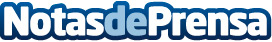 Óscar jardinería amplía su cobertura a nuevas poblacionesÓscar Herrera es la empresa que cuenta ya con 30 años de experiencia en el sector de la jardineríaDatos de contacto:Carlos Fernández937685249Nota de prensa publicada en: https://www.notasdeprensa.es/oscar-jardineria-amplia-su-cobertura-a-nuevas Categorias: Interiorismo Cataluña Jardín/Terraza http://www.notasdeprensa.es